22. septembrī  no plkst. 10.00Briežuciema tautas  namā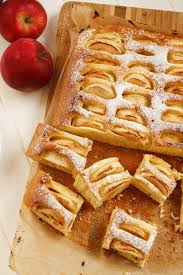                                Gardu  plātsmaižu, cepumu , pīrādziņu              meistardarbnīca            Nāc ar savu ideju,          recepti, dalies prasmēs un mācies!        Atvērsim senas recepšu klades!Projekts “Alūksnes NVO atbalsta centrs – kopienu līderis”Nr. 2023.LV/NVOF/MAC/066/42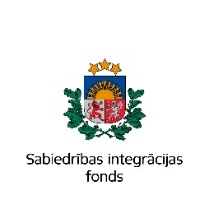 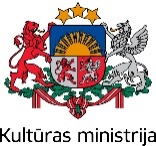 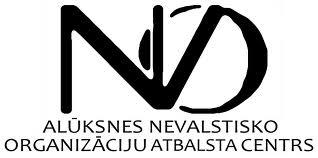 Pasākumu finansiāli atbalsta Sabiedrības integrācijas fondsno Kultūras ministrijas piešķirtajiem Latvijas valsts budžeta līdzekļiem.